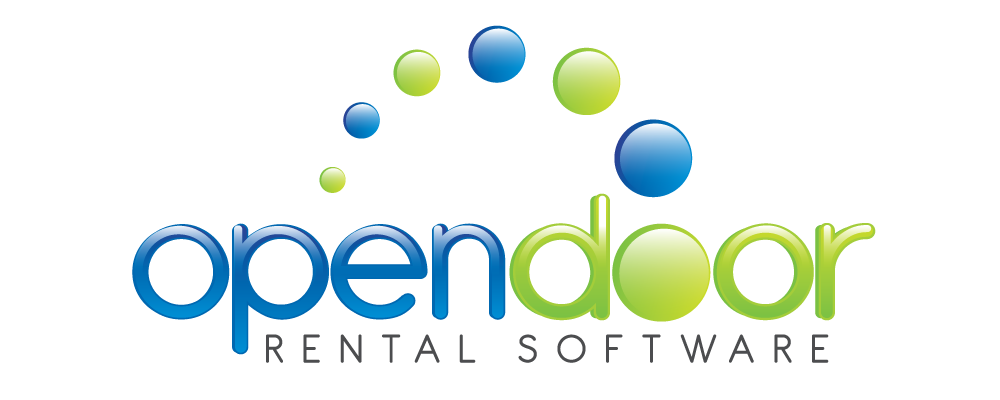 ODTRM8.04Release 4 Release NotesOpen Door Technology 200, 7710 5 Street SECalgary, Alberta T2H 2L9877.777.7764www.opendoorrentalsoftware.comwww.opendoorerp.comIssue Resolutions“Qty to Rent” and “Qty on Rent” on Item card not calculating properlyItem card fields “Qty to Rent” and “Qty on Rent” were updated to show the correct valuesReturn to Temp Location returns errorCan't swap inside sales groupCopy Fixed Asset Needs to Copy Minimum Rental Duration field dataCreate multi time zone functionalityTax Difference issues"Not Require Release" caused issues when trying to modify taxes in Statistics window.Divide by zero error when zero line and tax difference found.Auto Credit - Duration and Unit Price are Incorrect on Credit Memo ReportThe Duration shows the original duration and not the no. of days that the Customer is credited for.Consolidation of Rentals LinesSummarize lines with no shipped items and with the exact same rental start date and locationPermission error when trying to post adjustment usage (less than last usage)Dispatch Worksheet and RM Setup Not Req Release issueWith the modification on RM Setup for Not Req Release for Sales Doc. the Sales Orders do not get released when this is checked. This has led to the Dispatch Planning Worksheet not bringing in these orders.Additional Notes ribbon option missing on Resource and G/L Account PagesQuote - Rental Lines - Resource Type not updating Unit Price fields on Change of Rental TermAdditional Notes - Adding to FA not bringing in the correct Extended TextMake Order from Quote not moving Rental Additional Notes data to the OrderSales Order - Additional Notes - Adding on the Sales Order not bringing in extended text line(s)Unable to Add FA with Diff Location on Sales Quote - Rental LinesRental Credit Functionality re-worked User needs to decide whether credited period can be re-invoiceRental Invoicing Due ListInvoice number increments even if invoicing fails.Hybrid Hourly Pricing only works if prices are set up on the selected FA (or FA Group is used)Add Sales Grouping to QuoteRental Item Line Return Date changes to default date when FA is selectedAuto Credit - Handle Rental Orders with Optimized PricingPeriodic Usage not calculating correctlyRemove references to 1:00 AM time from "Calculate Rental Sales Tax" code unitRental Quote Subform Date and Time fields not consistent with Sales Order SubformRental Return Document Prints the FA Group No instead of the FA returnedSales Quote Entry - Cannot select Asset or Item with Rental KitFix rental line flowOrder confirmation report with Text lineAdditional Notes from FA/Item are not populating to Rental Additional Notes on SO -icon not on QuoteUndo Shipment IssuesCan't post undo shipment if posting date < rental return dateCan undo shipment on an invoiced rental line - BadNeed to add field to RLE to identify Undo Shipment RLEsAuto Credit with Auto Posting – only posts the first line in a rental orderAdd “Qty On Rent” flow field to Item CardOrder confirmation does not print quantities, prices, or amounts for groupAdd Posted Additional Notes when rental order closedZero Invoicing Function - Issues on Posted Sales Invoice Line and RALInvoice not displaying Duration and Unit Price correctly for Hybrid Hourly pricing (linked terms)Fixed term cannot be combined with Invoice Type = Start (Should allow Start and End only)Shipping Returns error: The following fields must have the same type .....Rental Kits on FA Grp (FA GRP in Kit only) return errorModifying the Return Date to a Date Earlier than Last Billed Date Creates new RALOptimization When Return Date is extendedInvoice Printout Issue - Item Duration is IncorrectOptimization doesn't work properly when rental granularity is "Second".Printing ProForma and Posted Invoice Gives Error when No. of Copies > 1Urgent PM issuesProforma invoice -Description LineBilling does not include the last dayCopy General Posting Setup doesn't seem to workProforma and Invoice - Unit Price should not be a calculated amount - Prorated issueExtend Return Date with Sales Grouping is Not Updating Begin Group and End Group LinesSales Grouping - Rollup - Clears Prices for Allow Blank pricing entriesLeap Year causing incorrect Rental Amount Lines where Feb in included in date range.Copy asset should NOT copy service statusNeed sub rental links on Shipping screens on the role center and rental item linesRental Lines - Return Day Billable toggling issueRental Amount Lines does not get created when Rental Dates are defaulted based on Rental TermsSO Capturing Rental Lines error occurs: Rental must have a value in Sales Line .....Period Usage Unit Prices update, updates the billed Periodic Usage Rental Amount LinesChanging Rental Term on Sales Order after enter Rental Line returns errorSales Order - Rental Line - Selection of Rental G/L Account returns errorDelete function in Maintenance Templates needs changeDeleting rental lines bugPeriodic Usage Processing issueAllow partial return quantities to be entered in the return quantity fieldProForma "Sales" Line qty not always consistent with posted invoice quantityCheck invoices, quotes for punctuation, i.e. commasAdd Calculate Maintenance link to Service OrderPickup Charges being invoiced on first periodic Invoice - Should only be on returnAuto Credit Memo - Creating Credit Memo for each rental line in the Sales OrderZero Invoice functionality on GL Account and Resources - Proforma not printingODTRM 2013 and 2015 Rental Item on Line if change Qty other tables not updatedDelete Sales Order Error MessageRental Credit Memo Document and Invoice Structure IssuesDaily Term with Start Billing sets wrong Billing Date but it changes when Return Date is enteredOrder confirmation does not show correct return dateAdd seperated Rental/Invoice subpages on Posted Sales Invoice CardRental Quote - Rental Line Subform is missing Return Day Billable fieldSales Invoice Line Posting issue - Linked Invoiced Line No.Periodic Usage Details ValidationQty. to Rent on the SLRI doesn’t change when the Rental Quantity is modified on the Sales LineStandby Charge - Extended Quantity does not display correctlyForce Prorate to Daily Proforma and Invoice Duration IssueProforma/Invoice issues with Rental & Damage Waiver lines when Optimization usedItem Availability not updated when Item Reclassification or Item Journal usedClose Rental Order FunctionRental Usage UOM Error on SLRIRemove “Use Periodic Usage Pro Forma” from Rental Management setupTypeNo.NameTable27ItemTypeNo.NameTable23001317Rent. Ord. Line Rental ItemCodeunit23001314RentalSalesLine-PostPage23001343Rent. Ord. Line Rental ItemsTypeNo.NamePage23001392Sales Line Rental ItemsPage23001418Rental Order - Ship/ReturnPage23001420Rental Order - ReturnsTypeNo.NameReport5685Copy Fixed AssetTypeNo.NameTable36Sales HeaderTable37Sales LineTable23001315Rental Management SetupTable23001351Sales Line Rental ItemTable23001368Time ZonesCodeunit23001300Rental ManagementPage42Sales OrderPage23001387Sales Order Subform-RentalsPage23001392Sales Line Rental ItemsPage23001418Rental Order - Ship/ReturnPage23001419Rental Order - ShipmentsPage23001420Rental Order - ReturnsTypeNo.NameCodeunit398Sales Tax CalculatePage10038Sales Order Stats.TypeNo.NameTable114Sales Cr.Memo HeaderReport23001337Rental - Credit MemoCodeunit80Sales-PostCodeunit6620Copy Document Mgt.Page344NavigatePage23001427Rent. Ord. Line CreditTypeNo.NameTable23001351Sales Line Rental ItemPage42Sales OrderTypeNo.NameCodeunit23001322Usage Jnl.-Post LineTypeNo.NameCodeunit23001318Rental Dispatch ManagementTypeNo.NameTable15G/L AccountTable156ResourcePage17G/L Account CardPage30Item CardPage76Resource CardTypeNo.NameTable37Sales LineTypeNo.NameTable23001325Additional NoteTable23001326Rental Additional NoteTypeNo.NameTable37Sales LineCodeunit23001302Rental-Quote to OrderPage41Sales QuotePage23001386Sales Quote Subform-RentalsTypeNo.NameTable23001325Additional NoteTable23001326Rental Additional NoteTypeNo.NameCodeunit23001302Rental-Quote to OrderTypeNo.NameTable36Sales HeaderTable115Sales Cr.Memo LineReport23001341Post Rental CreditReport23001342Post Rental Credit - TestReport23001343Rental Credit - TestCodeunit80Sales-PostPage42Sales OrderPage44Sales Credit MemoPage134Posted Sales Credit MemoPage23001387Sales Order Subform-RentalsPage23001423Rent. Ord. Line Rental CreditPage23001427Rent. Ord. Line CreditTypeNo.NameTable36Sales HeaderMenuSuite1052Dept - ODTRM2Page23001456Rental Invoicing Due ListTypeNo.NameCodeunit80Sales-PostTypeNo.NameCodeunit23001310Rental Price Calc. Mgt.TypeNo.NameTable36Sales HeaderTable37Sales LineCodeunit23001310Rental Price Calc. Mgt.Page41Sales QuotePage42Sales OrderTypeNo.NameTable23001351Sales Line Rental ItemTypeNo.NameTable23001315Rental Management SetupCodeunit80Sales-PostCodeunit23001310Rental Price Calc. Mgt.Codeunit23001314RentalSalesLine-PostPage23001326Rental Management SetupPage23001427Rent. Ord. Line CreditTypeNo.NameTable37Sales LineTable23001354Periodic Usage DetailTypeNo.NameCodeunit23001313Calculate Rental Sales TaxTypeNo.NamePage23001386Sales Quote Subform-RentalsTypeNo.NameReport23001307Rental ReturnTypeNo.NameTable37Sales LineTypeNo.NameTable36Sales HeaderTable37Sales LineTable23001350Sales Line Rental AmountTable23001351Sales Line Rental ItemTable23001354Periodic Usage DetailReport23001318Rental Invoicing Validate LineCodeunit23001310Rental Price Calc. Mgt.Codeunit23001314RentalSalesLine-PostCodeunit23001318Rental Dispatch ManagementPage23001386Sales Quote Subform-RentalsPage23001387Sales Order Subform-RentalsPage23001392Sales Line Rental ItemsPage23001418Rental Order - Ship/ReturnPage23001420Rental Order - ReturnsTypeNo.NameReport23001303Rental OrderTypeNo.NameTable37Sales LineTable23001351Sales Line Rental ItemTypeNo.NameTable23001303Rental Ledger EntryCodeunit23001314RentalSalesLine-PostPage23001305Rental Ledger EntriesPage23001392Sales Line Rental ItemsPage23001418Rental Order - Ship/ReturnPage23001420Rental Order - ReturnsTypeNo.NameCodeunit80Sales-PostCodeunit23001314RentalSalesLine-PostTypeNo.NamePage30Item CardTypeNo.NameTable18CustomerTable37Sales LineTable113Sales Invoice LineTable23001315Rental Management SetupTable23001352Rental Value EntryReport23001303Rental OrderReport23001304Rental QuoteReport23001328ProForma Sales InvoiceReport23001336Rental InvoiceCodeunit80Sales-PostCodeunit378Transfer Extended TextCodeunit23001310Rental Price Calc. Mgt.Codeunit23001314RentalSalesLine-PostCodeunit23001329ProForma Invoice ManagementPage21Customer CardPage23001326Rental Management SetupTypeNo.NameTable113Sales Invoice LineTable23001305Rental Order LineTable23001385Rental Order Additional NoteCodeunit80Sales-PostCodeunit23001300Rental ManagementPage132Posted Sales InvoicePage133Posted Sales Invoice SubformPage23001310Posted Rental OrderPage23001311Posted Rental Order SubformPage23001315Rental Order Additional NotesPage23001457Rental Order FactboxPage23001458Rental Doc Additional NotesPage23001459Rental Invoice FactboxTypeNo.NameTable37Sales LineTable23001300Rental PeriodReport23001328ProForma Sales InvoiceCodeunit12Gen. Jnl.-Post LineCodeunit80Sales-PostCodeunit23001310Rental Price Calc. Mgt.Codeunit23001329ProForma Invoice ManagementTypeNo.NameCodeunit80Sales-PostCodeunit23001310Rental Price Calc. Mgt.Codeunit23001314RentalSalesLine-PostCodeunit23001329ProForma Invoice ManagementCodeunit23001340ProForma Invoice Mgt. BatchTypeNo.NameTable23001301Rental TermsTypeNo.NameTable37Sales LineTable113Sales Invoice LineTable23001366ProForma Invoice LinePage23001418Rental Order - Ship/ReturnPage23001419Rental Order - ShipmentsPage23001420Rental Order - ReturnsTypeNo.NameTable37Sales LineTypeNo.NameCodeunit23001310Rental Price Calc. Mgt.TypeNo.NameCodeunit23001310Rental Price Calc. Mgt.TypeNo.NameCodeunit80Sales-PostCodeunit23001329ProForma Invoice ManagementTypeNo.NameCodeunit23001310Rental Price Calc. Mgt.TypeNo.NameReport23001328ProForma Sales InvoiceReport23001336Rental InvoiceTypeNo.NameTable23001254Maint. Template Step Detail